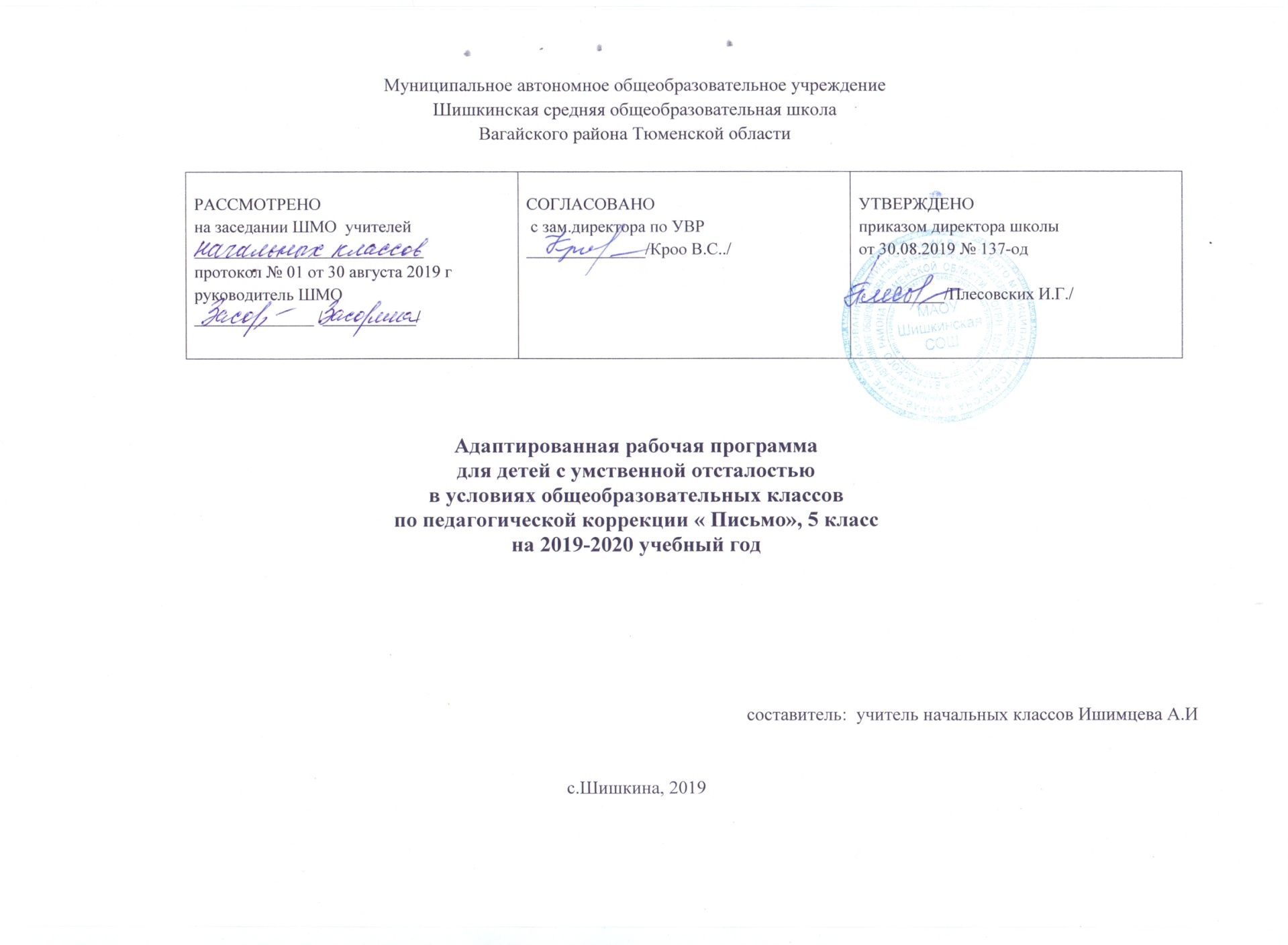  Пояснительная записка                        У  обучающихся по адаптированным образовательным программам   замедленная по сравнению с учащимися общеобразовательных классов скорость приема и переработки сенсорной информации, недостаточная сформированность умственных операций и действий, низкая познавательная активность, ограниченность, отрывочность знаний и представлений об окружающем мире. Им необходимы развитие и коррекция отдельных сторон психической деятельности, основных мыслительных операций, различных видов мышления, а также коррекция нарушений в развитии эмоционально-личностной сферы. Важной составной частью работы учителя с обучающимися по адаптированным образовательным программам является  изучение динамики нервно-психического, интеллектуального развития учащихся, их качественных изменений за определенный период времени (учебный год).                У каждого ребенка с ограниченными возможностями есть свой потенциал для развития. Значительное место в работе с детьми занимают индивидуальные и групповые занятия, на которых корректируются пробелы в знаниях учащихся. Педагоги, работающие  с обучающимися по адаптированным образовательным программам, должны уметь оценить характер трудностей, с которыми сталкивается ученик, наличие достоинств в его развитии, и по отношению к каждому ученику продумать определенную программу помощи и поддержки, чтобы обеспечить развитие механизмов компенсации и социальной интеграции каждого воспитанника. В этом случае результаты коррекционной работы будут устойчивыми, и ученик получит возможности для дальнейшей благополучной жизни.                            На проведение занятий по педагогической коррекции письмо в 5 классе отводится 1час  в неделю, всего 34 часа. Это  вызвано необходимостью обеспечения наиболее оптимальных   условий для детей с ограниченными возможностями в обучении.                Содержание программы является основой для овладения учащимися приёмами анализа и синтеза, сопоставления, нахождения сходств и различий, группировки,  систематизации, что способствует их умственному и речевому развитию. Программой предусмотрено целенаправленное формирование у учащихся умений и навыков, системы начальных знаний по чтению, русскому языку, математике; воспитание интереса к учебе. Программа предполагает организацию учебной деятельности, которая способствует включению учащихся в познавательный процесс. Деятельность учащихся на коррекционных занятиях позволяет закрепить  полученные на уроках знания, создаёт условия для  развития детей, формирования у них позитивной самооценки, навыков совместной деятельности с педагогом и сверстниками, умений сотрудничать друг с другом, совместно планировать свои действия, анализировать, оценивать  свою  работу на занятии и деятельность других учащихся.Планируемые результаты программыдолжна быть создана основа для продуктивного усвоения правил правописания, связанных с полноценными представлениями о морфологическом составе слова(безударные гласные, проверяемые ударением, приставки, сложные слова, изменение имён прилагательных по родам, числам, падежам в зависимости от существительных);учащихся должны уметь характеризовать звуки русского и родного языков: гласные ударные/безударные; согласные твёрдые/мягкие, парные/непарные твёрдые и мягкие; согласные звонкие/глухие, парные/непарные звонкие и глухие;учащихся должны различать родственные (однокоренные) слова и формы слова;учащихся должны находить в словах окончание, корень, приставку, суффикс;учащихся должны находить главные и второстепенные (без деления на виды) члены предложения;учащихся должны соблюдать в повседневной жизни нормы речевого этикета и правила устного общения (умение слышать, точно реагировать на реплики, поддерживать разговор);учащихся должны пересказывать текст подробно и сжато, устно и письменно;сопоставлять и обобщать содержащуюся в разных частях текста информацию;составлять на основании текста небольшое монологическое высказывание, отвечая на поставленный вопрос.Тематическое планирование по педагогической коррекции ( письмо), 5 класс№ п/п Количество часовТема занятия№ п/п Количество часовТема занятия  1   1Повторение.  Текст.  Предложение. Слово. Слог.21Повторение. Деление слов на слоги.  31Правила переноса слов.  41Ударение. Ударный и безударный слог.  51Корень. Родственные слова.61Суффикс. Образование слов при помощи суффиксов71Приставка. Образование новых слов. 81Окончание.9 1Разбор слов по составу. Составление слов из морфем. 101Правописание безударных гласных в корне слова111Звонкие и глухие согласные в корне слова и на конце слов 121Буквы О, Ё после шипящих в корне слова. 131 Приставка и предлог. 141Разделительный Ъ и Ь.151Повторение.  Текст.  Предложение. Слово. Слог. 161Имя существительное. Изменение существительных по числам. 171Род имени существительного. Изменение существительных по родам. Дифференциация существительных разного рода.  181Практическое употребление существительных в форме единственного и множественного числа именительного падежа.191Практическое употребление существительных в форме ед. и мн. числа именительного и винительного падежей.201Практическое употребление существительных в форме ед. и мн. числа винительного и родительного  падежей. 211Практическое употребление существительных в форме ед. и мн. числа дательного падежа. 221Практическое употребление существительных в форме ед. и мн. числа творительного падежа без предлога.231Практическое употребление существительных в форме ед. и мн. числа предложного падежа.241Имя прилагательное.Согласование существительных и прилагательных в числе.251Словоизменение прилагательных. Согласование прилагательных с существительными в роде и числе.261Глагол.Согласование существительных и глаголов в числе. 271Согласование существительных и глаголов в роде.281Изменение глаголов по лицам и числам в настоящем и будущем  времени. 291Изменение глаголов по родам и числам в прошедшем  времени. 301Понятие о неопределенной форме глагола.311Согласование глагола и существительного в роде, числе321 Повторение. Предложение.331 Повторение. Главные и второстепенные члены предложения.341 Повторение.Словарь. Итого : 34 часа